Бюджет для гражданк  решению « Об утверждении отчета об исполнении бюджета Яблоново -Гайского муниципального образования за 2016 год »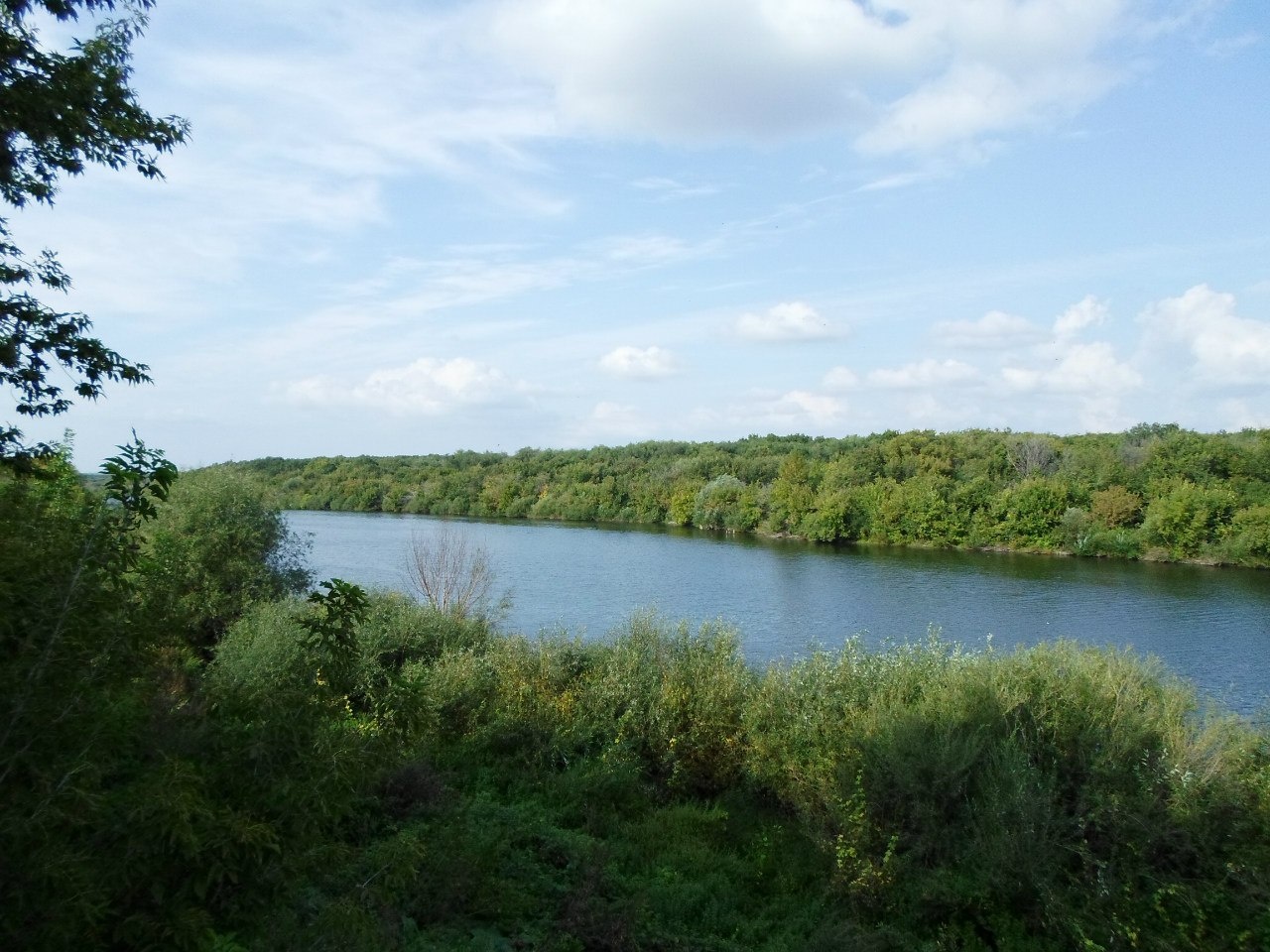 Уважаемые жители Яблоново-Гайского муниципального образования.Одной из главных задач бюджетной политики является обеспечение прозрачности и открытости бюджетного процесса. Для привлечения большого количества граждан к участию в обсуждении вопросов формирования бюджета района и его исполнения разработан «Бюджет для граждан».«Бюджет для граждан» предназначен прежде всего для жителей, не обладающих специальными знаниями в сфере бюджетного законодательства. Информация «Бюджет для граждан» в доступной форме знакомит граждан с основными характеристиками бюджета Яблоново-Гайского муниципального образования.Бюджетный процесс - ежегодное формирование и исполнение бюджета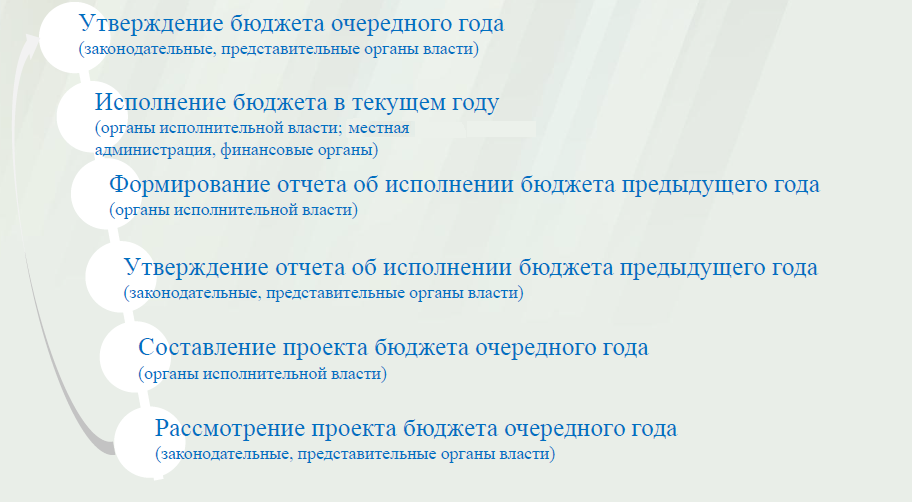 Что такое бюджет?Бюджет – это план доходов и расходов на определенный период.Исполнение бюджета Яблоново-Гайского муниципального образования                                                                                                                       тыс. руб.	Зачем нужны бюджеты?Для выполнения своих задач муниципальному образованию необходим бюджет, который формируется за счет сбора налогов и безвозмездных поступлений направляемых на финансирование бюджетных расходов.Основные характеристики бюджета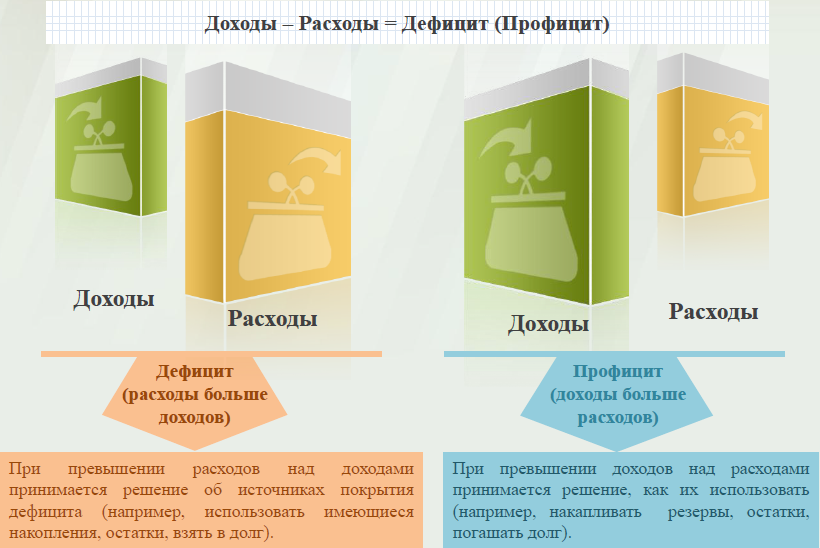 Дефицит и профицит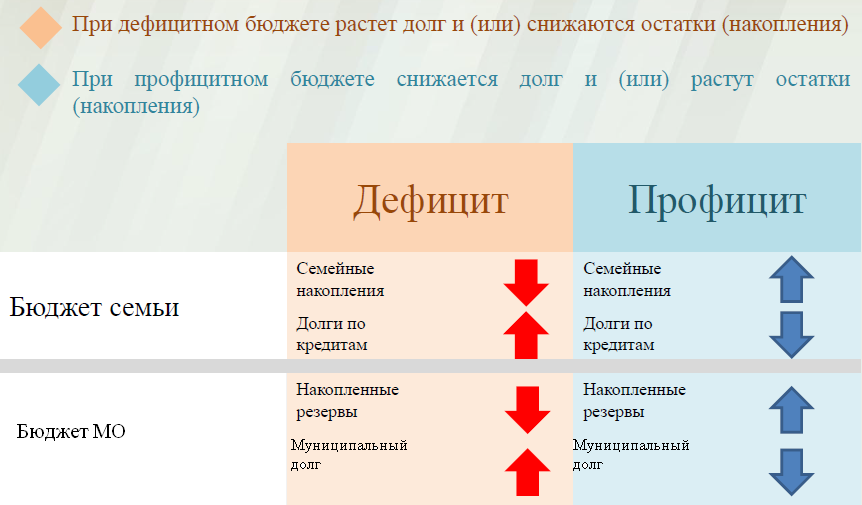 Доходы бюджета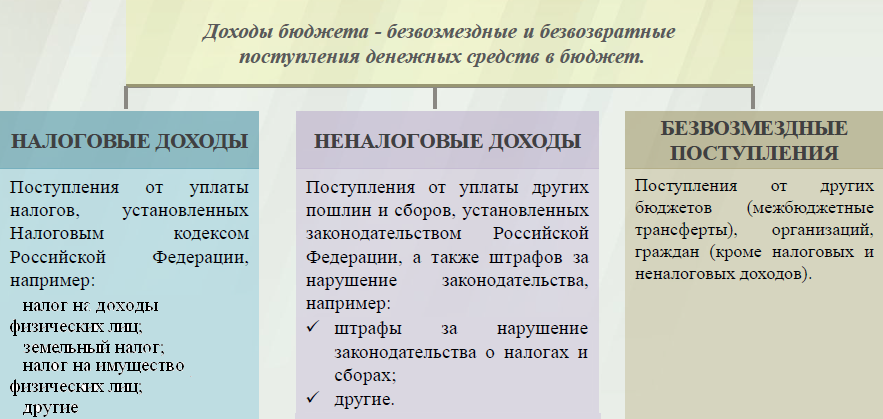 Межбюджетные трансферты - основной вид безвозмездных перечислений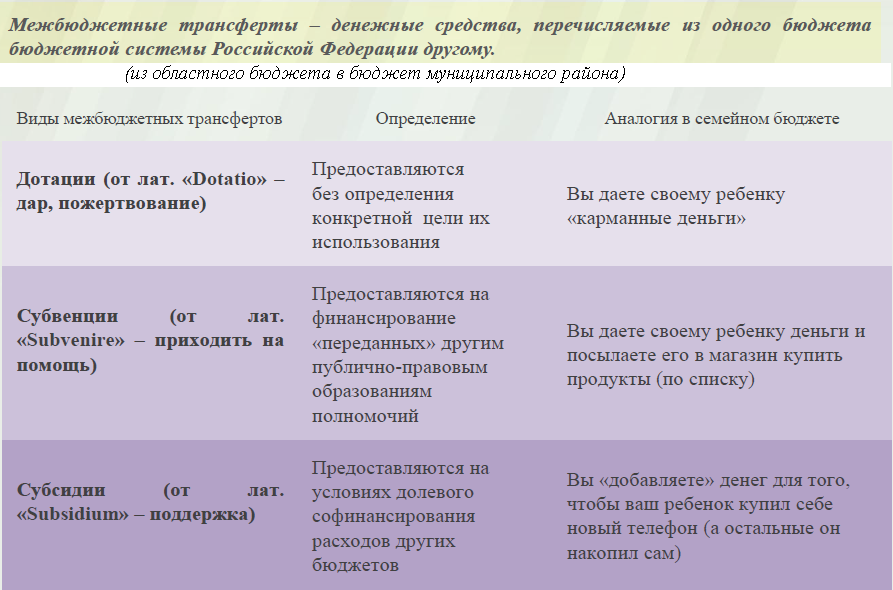 Федеральные, региональные и местные налоги.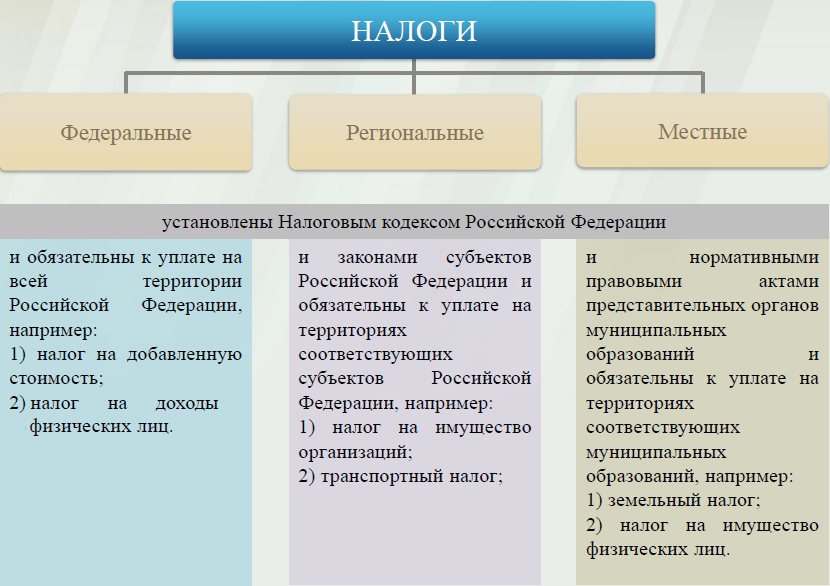 Мы все - налогоплательщики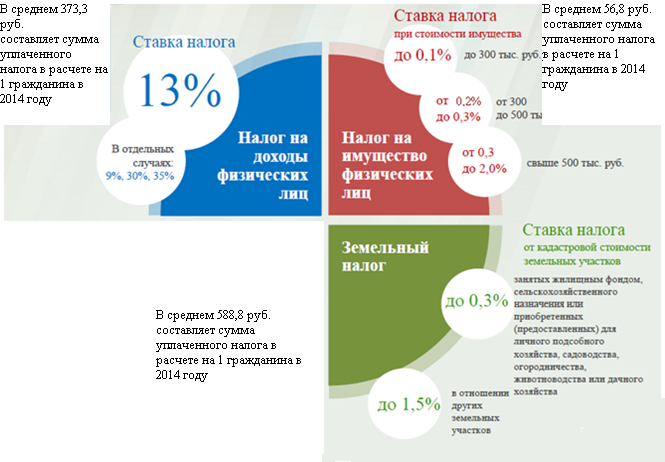 Налоги, зачисляемые в бюджет муниципального образования.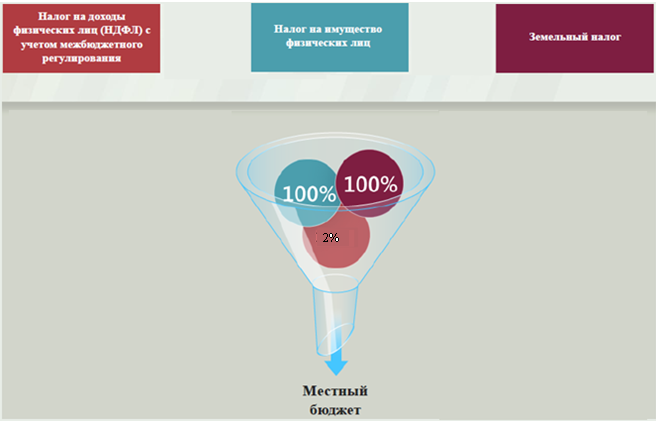 Структура доходов бюджета Яблоново-Гайского муниципального образования тыс. руб.Доходы в 2016 году составили –  1362,7 тыс. руб.    	Основными бюджетообразующими доходами бюджета муниципального образования являются земельный налог, единый сельскохозяйственный налог и налог имущество физических лиц.    РАСХОДЫ.Расходы бюджета – выплачиваемые из бюджета денежные средства.В каких единицах измеряются параметры бюджетов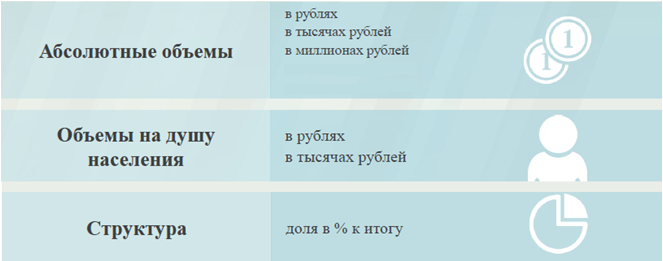 Расходы по основным функциям муниципального образования.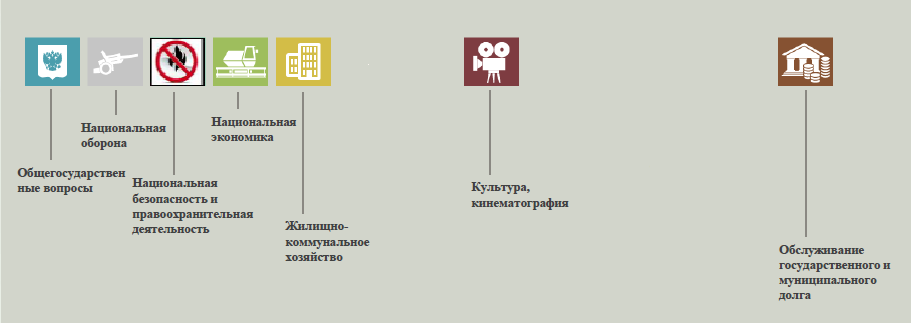 Структура расходов бюджета Яблоново-Гайского муниципального образования по разделам за 2016 год.																		                                                                                                                   %Структура расходов.Расходы бюджета Яблоново-Гайского муниципального образования по основным разделам на душу населения			руб.											тыс. руб.Диаграмма (Доля протяженности автомобильных дорог общего пользования местного значения, не отвечающих нормативным требованиям, в общей протяженности автомобильных дорог общего пользования местного значения в целом по муниципальному образованию.)ПоказателиПлан 2016 годаФакт 2016 годаДоходы, в том числе641,11362,7Налоговые, неналоговые доходы540,01261,6Безвозмездные поступления 101,1101,1Расходы, в том числе 1404,51377,3Общегосударственные вопросы1326,21299,0ЖКХ10,310,3Национальная оборона63,063,0Другие расходы5,05,0Баланс (доходы-расходы) дефицит или профицит-763,4-14,6Наименование доходовПлан 2016 годаФакт 2016 годаНаименование доходовПлан 2016 годаФакт 2016 годаНалоговые доходы всего:540,01261,6в том численалог на доходы физических лиц68,971,2единый сельскохозяйственный  налог165,1165,1налог на имущество физических лиц117,9127,9земельный налог188,1897,4Безвозмездные поступления всего:101,1101,1в том числедотации бюджетам субъектов Российской Федерации и муниципальных образований38,138,1дотации бюджетам субъектов Российской Федерации и муниципальных образований38,138,1дотации бюджетам субъектов Российской Федерации и муниципальных образований38,138,1субвенции бюджетам субъектов Российской Федерации и муниципальных образований63,063,0субвенции бюджетам субъектов Российской Федерации и муниципальных образований63,063,0субвенции бюджетам субъектов Российской Федерации и муниципальных образований63,063,0субвенции бюджетам субъектов Российской Федерации и муниципальных образований63,063,0Итого доходов:641,11362,7РазделНаименованиеПлан 2016 годаФакт 2016 года01Общегосударственные вопросы94,494,302Национальная оборона4,54,605Жилищно-коммунальное хозяйство0,70,708Культура, кинематография0,40,4Всего100100РазделПоказательПлан 2016 годаФакт 2016 года05Жилищно-коммунальное хозяйство13,913,908Культура, кинематография6,86,801Содержание работников органов местного самоуправления1792,21755,4Итого расходы местного бюджета1898,01861,2РасходыПлан2016 годаФакт2016 годаОбщегосударственныевопросы1326,21299,0Национальная оборона63,063,0Жилищно-коммунальное хозяйство10,310,3Культура, кинематография5,05,0ИТОГО расходов:1404,51377,3